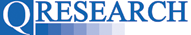 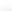 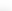 QResearch Application Amendments FormForm to request amendments to an application already approved by the QResearch Scientific CommitteePlease read https://www.qresearch.org/information/information-for-researchers/, contact QResearch@phc.ox.ac.uk, and confirm all original co-applicants have reviewed and support your amendment request before submitting this form.Please include all changes including plans removed as well as altered or added. All information not altered from the original application will be assumed to have not changed.A notification will be sent to qresearch@phc.ox.ac.ukProject InformationProject number *Must match the R or OX number of the approved applicationProject Title *Must match the title of the approved applicationChief Investigator *Must match the name of the Chief Investigator for the approved applicationAmendment InformationName of the person requesting the amendment *Institutional email address of the person requesting the amendment *Date amendment requested *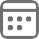 Amendment number *For example, if this is the second amendment to an approved application, "2"Are there any changes to the hypotheses being tested? *If there are two or more changes, list them.For all requested changes:describe the original approved version of the applicationdescribe the change and the new version of that section of the application formgive a scientific and/or administrative justification If there are no changes, enter "no"Are there any changes to the design of the study? *If there are two or more changes, list them.For all requested changes:describe the original approved version of the applicationdescribe the change and the new version of that section of the application formgive a scientific and/or administrative justification If there are no changes, enter "no"Are there any changes to the definition of the study population? *If there are two or more changes, list them.For all requested changes:describe the original approved version of the applicationdescribe the change and the new version of that section of the application formgive a scientific and/or administrative justificationIf there are no changes, enter "no"Are there any changes to the exposures, comparators, or outcomes? *If there are two or more changes, list them.For all requested changes:describe the original approved version of the applicationdescribe the change and the new version of that section of the application formgive a scientific and/or administrative justification If there are no changes, enter "no"Are there any changes to the analysis strategy including not performing a planned analysis? *If there are two or more changes, list them.For all requested changes:describe the original approved version of the applicationdescribe the change and the new version of that section of the application formgive a scientific and/or administrative justification If there are no changes, enter "no"Are there any changes to other methods such as to control for missing data, confounding, or sensitivity analyses? *If there are two or more changes, list them.For all requested changes:describe the original approved version of the applicationdescribe the change and the new version of that section of the application formgive a scientific and/or administrative justification If there are no changes, enter "no"Are there any changes to the linkages to other databases, including additional linkages, or not using linked data which were part of the approved protocol? *If there are two or more changes, list them.For all requested changes:describe the original approved version of the applicationdescribe the change and the new version of that section of the application formgive a scientific and/or administrative justification If there are no changes, enter "no"Are there any changes to the research team including the Chief Investigator, co-applicants, or researchers? *If there are two or more changes, list them.For all requested changes:describe the original approved version of the applicationdescribe the change and the new version of that section of the application formgive a scientific and/or administrative justification If there are no changes, enter "no"Are there any changes to the UK university at which any of the research team including the Chief Investigator, co-applicants, or researchers are based? *If there are two or more changes, list them.For all requested changes:describe the original approved version of the applicationdescribe the change and the new version of that section of the application formgive a scientific and/or administrative justification If there are no changes, enter "no"Are there any other changes not listed above? *Please include any other changes in your answer here. If there are two or more changes, list them.For all requested changes:describe the original approved version of the applicationdescribe the change and the new version of that section of the application formgive a scientific and/or administrative justification If there are no changes, enter "no"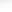 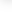 References *Please add the references you cited in your answers above